Наказ «Обустройство детской игровой площадки на территории МКОУ ОШ № 30 (Народный бульвар, 118)»Поступил во время предвыборной кампании в сентябре 2018 года от родителей обучающихся единственной городской специализированной коррекционной школы № 30 города Белгорода Шашнину Юрию Геннадьевичу. Исполнен частично в 2019 году. Работы выполнены за счёт городского бюджета и внебюджетных источников. Планируется завершение работ в 2022 году. Депутат по единому избирательному округу Юрий Шашнин:- Стадион и прилегающая территория школы №30 много лет находился в ненадлежащем состоянии, что вызывало дискомфорт у детей с ограниченными возможностями здоровья при проведении внеурочных мероприятий, занятий физической культурой и прогулок после учебного дня.  По просьбам родителей учащихся включен в наказы. В 2019 году проведен капитальный ремонт стадиона, прилегающей территории, в рамках которой было частично установлено игровое оборудование (игровые столы для настольного тенниса, спортивные снаряды, беседки, скамейки с навесом). Родители учащихся выразили  огромную благодарность за проделанную работу и созданные условия для досуга детей.     После реконструкции: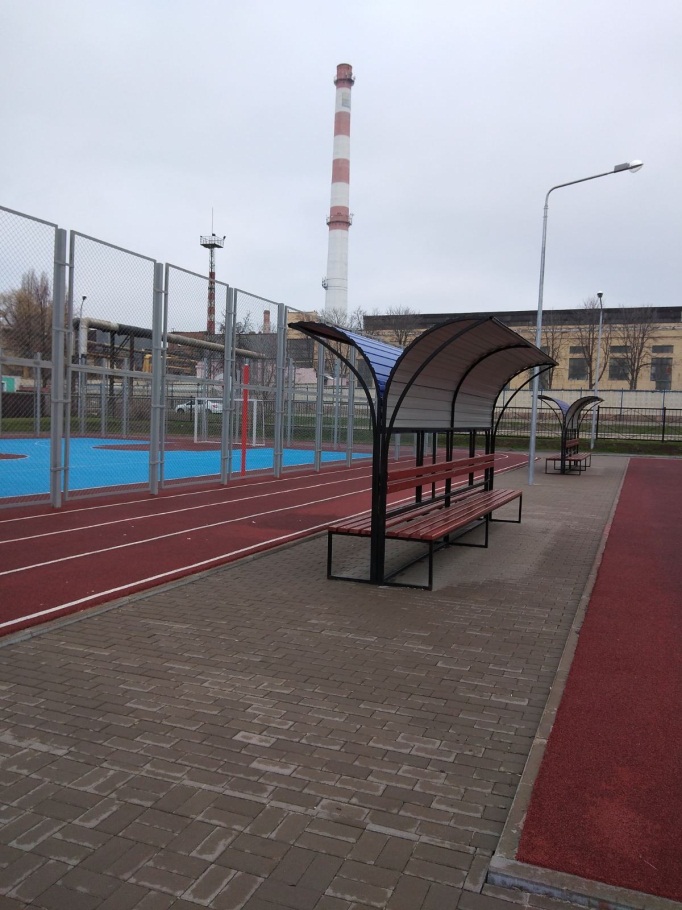 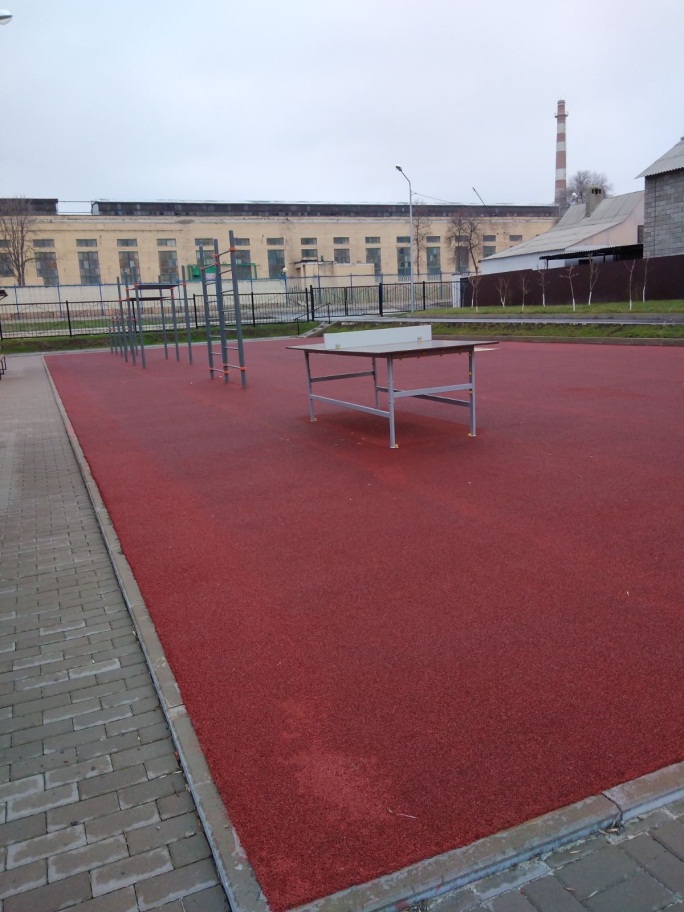 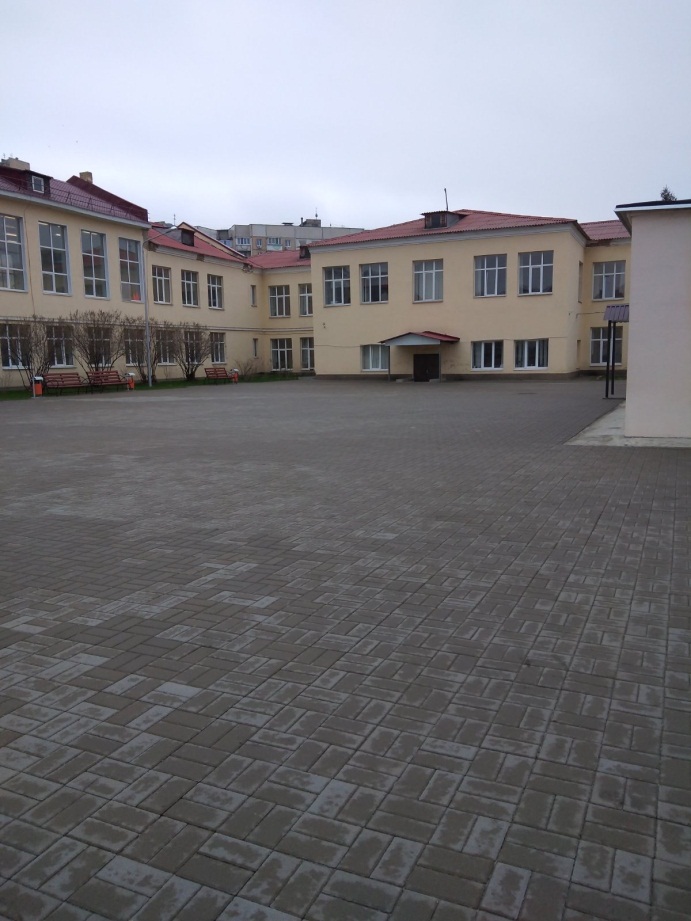 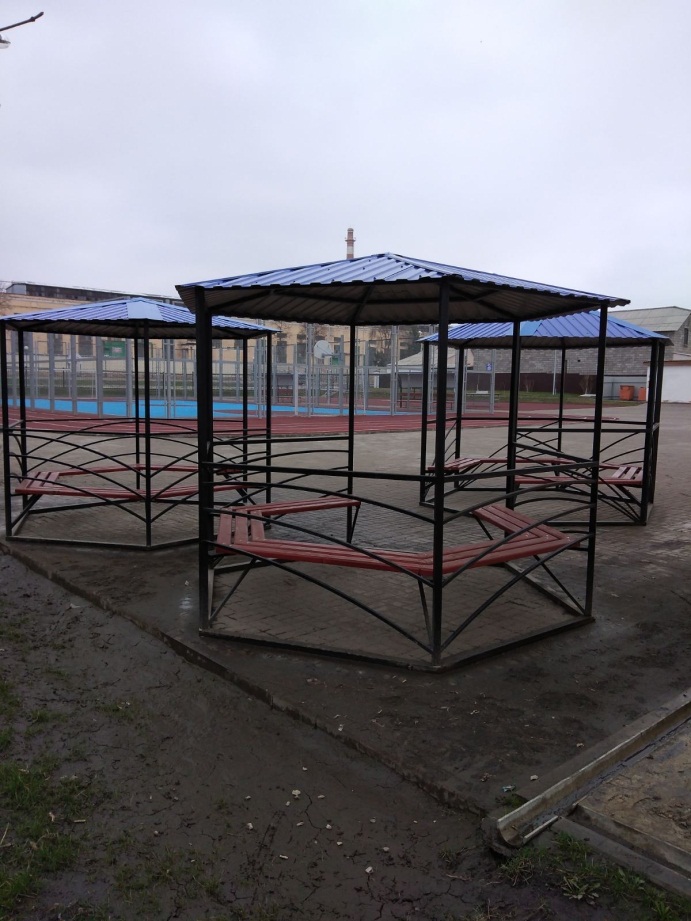 